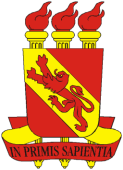 UNIVERSIDADE DE PERNAMBUCOCAMPUS PETROLINANOME DO CURSONOME COMPLETO DO ALUNOTÍTULO DO ARTIGO EM FORMATO DE TRABALHO DE CONCLUSÃO DE CURSO: SUBTÍTULOPETROLINA 	2023	NOME COMPLETO DO ALUNOTÍTULO DO ARTIGO EM FORMATO DE TRABALHO DE CONCLUSÃO DE CURSO: SUBTÍTULOArtigo científico apresentado ao Curso de Biblioteca da Universidade de Pernambuco Campus Petrolina, como requisito para obtenção de Bacharel em Biblioteca.Orientadora: Profa. Dra. Nome completo.Coorientador: Prof. Dr. Nome completo.PETROLINA 2023PÁGINA RESERVADA PARA FICHA CATALOGRÁFICA (ELABORADA EXCLUSIVAMENTE PELO BIBLIOTECÁRIO DA UPE)NOME COMPLETO DO ALUNOTÍTULO DO ARTIGO EM FORMATO DE TRABALHO DE CONCLUSÃO DE CURSO: SUBTÍTULOArtigo científico apresentado ao Curso de Biblioteca da Universidade de Pernambuco Campus Petrolina, como requisito para obtenção de Bacharel em Biblioteca.Orientadora: Profa. Dra. Nome completo.Coorientador: Prof. Dr. Nome completo.Aprovada em: 00/00/2000.BANCA EXAMINADORA___________________________________________________Prof. Dr. Nome completo (Orientador)Universidade de Pernambuco Campus Petrolina (UPE)__________________________________________________Profa. Dra. Nome completo (Membro interno)Universidade de Pernambuco Campus Petrolina (UPE)___________________________________________________Profa. Dra. Nome completo (Membro externo)Universidade Federal do Nome (UFN)PETROLINA2021Inserir breve dedicatória aqui.AGRADECIMENTOSInserir texto aqui. Inserir a epígrafe aqui.LISTA DE ILUSTRAÇÕESImagem 01 – Inserir título..........................................................................................................00Imagem 02 – Inserir título..........................................................................................................00Imagem 03 – Inserir título..........................................................................................................00Gráfico 04 – Inserir título...........................................................................................................00Quadro 05 – Inserir título...........................................................................................................00Imagem 06 – Inserir título..........................................................................................................00Gráfico 07 – Inserir título...........................................................................................................00Quadro 08 – Inserir título...........................................................................................................00Quadro 09 – Inserir título...........................................................................................................00Quadro 10 – Inserir título...........................................................................................................00LISTA DE TABELASTabela 01 – Inserir título............................................................................................................00Tabela 02 – Inserir título............................................................................................................00Tabela 03 – Inserir título............................................................................................................00Tabela 04 – Inserir título............................................................................................................00Tabela 05 – Inserir título............................................................................................................00Tabela 06 – Inserir título............................................................................................................00Tabela 07 – Inserir título............................................................................................................00Tabela 08 – Inserir título............................................................................................................00Tabela 09 – Inserir título............................................................................................................00Tabela 10 – Inserir título............................................................................................................00LISTA DE ABREVIATURAS E SIGLASLISTA DE SÍMBOLOSSUMÁRIO1       INTRODUÇÃO..............................................................................................................	142       DESENVOLVIMENTO................................................................................................	002.1    REFERENCIAL TEÓRICO............................................................................................	002.1.1 Desenvolvimento..............................................................................................................	002.2    DESENVOLVIMENTO..................................................................................................	002.3    DESENVOLVIMENTO..................................................................................................	003       DESENVOLVIMENTO................................................................................................	003.1    DESENVOLVIMENTO..................................................................................................	003.1.1 Desenvolvimento..............................................................................................................	003.1.2 Desenvolvimento..............................................................................................................	003.1.3 Desenvolvimento..............................................................................................................	004       PERCURSO METODOLÓGICO................................................................................	005       ANÁLISE DOS RESULTADOS...................................................................................	006       CONSIDERAÇÕES FINAIS........................................................................................	00         REFERÊNCIAS.............................................................................................................	00         APÊNDICE A – INSERIR TÍTULO............................................................................	00         APÊNDICE B – INSERIR TÍTULO............................................................................	00         ANEXO A – INSERIR TÍTULO..................................................................................	00         ANEXO B – INSERIR TÍTULO..................................................................................	00TÍTULO: SUBTÍTULOTITLE: CAPTIONNome completo do autorNome completo do autorNome completo do autorRESUMODefinição definição definição definição definição definição definição definição definição definição definição definição definição definição definição definição definição definição definição definição definição definição definição definição definição definição definição definição definição definição definição. Objetivo objetivo objetivo objetivo objetivo objetivo objetivo objetivo objetivo objetivo objetivo objetivo objetivo objetivo objetivo objetivo objetivo objetivo objetivo objetivo objetivo objetivo objetivo objetivo objetivo objetivo objetivo objetivo objetivo objetivo objetivo. Metodologia metodologia metodologia metodologia metodologia metodologia metodologia metodologia metodologia metodologia metodologia metodologia metodologia metodologia metodologia metodologia metodologia. Resultados resultados resultados resultados resultados resultados resultados resultados resultados resultados resultados resultados resultados resultados resultados resultados resultados resultados resultados resultados resultados resultados resultados resultados resultados. Considerações finais considerações finais considerações finais considerações finais considerações finais considerações finais considerações finais considerações finais considerações finais considerações finais considerações finais considerações finais considerações finais considerações finais considerações finais considerações finais.Palavras-chave: primeira; segunda; terceira; quarta; quinta.ABSTRACTDefinition definition definition definition definition definition definition definition definition definition definition definition definition definition definition definition definition definition definition definition definition definition definition definition definition definition definition definition definition. Objective objective objective objective objective objective objective objective objective objective objective objective objective objective objective objective objective objective objective objective objective objective objective objective objective objective objective objective objective objective objective. Methodology methodology methodology methodology methodology methodology methodology methodology methodology methodology methodology methodology methodology methodology methodology methodology methodology. Results results results results results results results results results results results results results results results results results results results results results results results results results results results results results results results. Final considerations final considerations final considerations final considerations final considerationsfinal considerations final considerations final considerations final considerations final considerations final considerations final considerations final considerations final considerationsfinal considerations final considerations final considerations final considerations final considerations final considerations final considerations.Keywords: first; monday; third; fourth; thursday.DATA DE SUBMISSÃO E APROVAÇÃOArtigo submetido em 25 de abril de 2021 e aprovado em 23 de junho de 2021.IDENTIFICAÇÃO E DISPONIBILIDADEDOI: http://inserirtextoaqui1 INTRODUÇÃO Inserir texto aqui.2 DESENVOLVIMENTOInserir texto aqui.2.1 DesenvolvimentoInserir texto aqui.2.2 DesenvolvimentoInserir texto aqui.3 DESENVOLVIMENTOInserir texto aqui.3.1 DesenvolvimentoInserir texto aqui.3.2 DesenvolvimentoInserir texto aqui.3.3 DesenvolvimentoInserir texto aqui.4 PERCURSO METODOLÓGICO Inserir texto aqui.5 ANÁLISE DOS RESULTADOS Inserir texto aqui.6 CONSIDERAÇÕES FINAISInserir texto aqui.	REFERÊNCIASASSOCIAÇÃO BRASILEIRA DE NORMAS TÉCNICAS. NBR 6022: informação e documentação: artigo em publicação periódica técnica e/ou científica: apresentação. 2. ed. Rio de Janeiro, 2018.ASSOCIAÇÃO BRASILEIRA DE NORMAS TÉCNICAS. NBR 6023: informação e documentação: referências: elaboração. 2. ed. Rio de Janeiro, 2018. ASSOCIAÇÃO BRASILEIRA DE NORMAS TÉCNICAS. NBR 6024: informação e documentação: numeração progressiva das seções de um documento: apresentação. 2. ed. Rio de Janeiro, 2012.ASSOCIAÇÃO BRASILEIRA DE NORMAS TÉCNICAS. NBR 6027: informação e documentação: sumário: apresentação. 2. ed. Rio de Janeiro, 2012.ASSOCIAÇÃO BRASILEIRA DE NORMAS TÉCNICAS. NBR 6028: informação e documentação: Resumo, resenha e recensão: apresentação. 2. ed. Rio de Janeiro, 2021.ASSOCIAÇÃO BRASILEIRA DE NORMAS TÉCNICAS. NBR 6034: informação e documentação: índice: apresentação. 2. ed. Rio de Janeiro, 2004.ASSOCIAÇÃO BRASILEIRA DE NORMAS TÉCNICAS. NBR 10520: informação e documentação: citações em documentos: apresentação. 2. ed. Rio de Janeiro, 2023.ASSOCIAÇÃO BRASILEIRA DE NORMAS TÉCNICAS. NBR 10719: informação e documentação: relatório técnico e/ou científico: apresentação. 4. ed. Rio de Janeiro, 2015.ASSOCIAÇÃO BRASILEIRA DE NORMAS TÉCNICAS. NBR 14724: informação e documentação: trabalhos acadêmicos: apresentação. 3. ed. Rio de Janeiro, 2011.
IBGE. Normas de apresentação tabular. 3. ed. Rio de Janeiro, 1993.GLOSSÁRIOInserir texto aqui.APÊNDICE A – INSERIR TÍTULOInserir texto aqui.ANEXO A – INSERIR TÍTULOInserir texto aqui.ANEXO B – INSERIR TÍTULOInserir texto aqui.AGRADECIMENTOSInserir texto aqui.ABNTAssociação Brasileira de Normas TécnicasBUBiblioteca UniversitáriaEd.EdiçãoIES Instituição de Ensino SuperiorUPEUniversidade de PernambucoTrad.Tradutor%PorcentagemCopyright§SeçãoMarca registrada